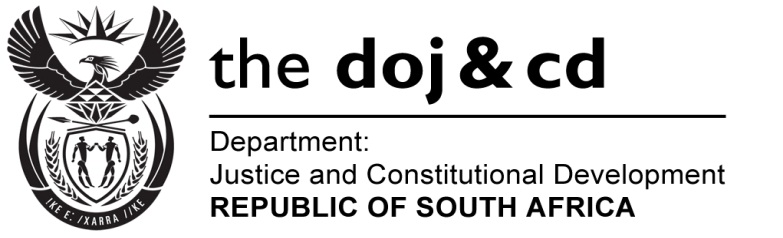 NATIONAL ASSEMBLYQUESTION FOR WRITTEN REPLYPARLAIMENTARY QUESTION NO.: 1315DATE OF QUESTION: 06 MAY 2016DATE OF SUBMISSION: 20 MAY 2016Ms T.Gqada DA) to ask the Minister of Justice and Correctional Services: How many drug-related cases from the Tembisa Park Police Station in Gauteng (a) went to court and (b) ended in successful convictions in the (i) 2013-14, (ii) 2014-15 and (iii) 2015-16 financial years? NW1463EREPLY:The Honourable Member should note that the Police are the custodians of all dockets and have record of decisions taken by the courts on matters referred to the respective courts. Therefore, the Department of Justice and Constitutional Development, as well as the National Prosecuting Authority do not keep such statistics. 